HRVATSKA DEMOKRATSKA ZAJEDNICA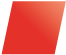 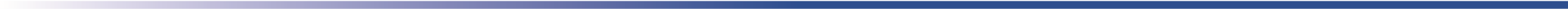 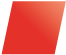 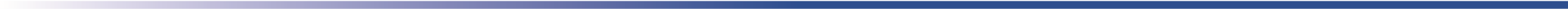         GRADSKA ORGANIZACIJA HDZ-a VRGORACUr.broj: 23/04-11-2020-05Vrgorac, 05. studenog 2020. godineNa temelju članka 11. i članka 12. u vezi s člankom 100c. Pravilnika o unutarstranačkim izborima u Hrvatskoj demokratskoj zajednici – integralna verzija, Ur.broj: 05-20/768 od 19. listopada 2020. godine (u daljnjem tekstu: Pravilnik), upućujemP O Z I Vza sudjelovanje na izborima za članove gradskog odbora HDZ-a Vrgoraci članove (izaslanike) skupštine županijske organizacije HDZ-a Splitsko-dalmatinske županije s naputkom za kandidiranjeIzbori za članove gradskog odbora HDZ-a Vrgorac i članove (izaslanike) skupštine županijske organizacije HDZ-a Splitsko-dalmatinske županije održat će se 22. studenoga 2020. godine na biračkom mjestu na adresi Hrvatskih velikana 2 (u prostorijama GO HDZ Vrgorac) u vremenu od 8,00 do 19,00 sati.Članovi skupštine gradske organizacije HDZ-a grada Vrgorca koju čine članovi (izaslanici) izabrani na izbornim skupštinama temeljnih organizacija i članovi (izaslanici) po položaju (članak 16. stavak 2. Pravilnika) mogu se kandidirati, birati i biti birani:- za članove gradskog odbora - za izaslanike na izbornu skupštinu županijske organizacije.Obrasci kandidature i obrasci za prikupljanje potpisa potpore kandidaturi za izbor članova gardskog odbora i za izbor članova (izaslanika) za skupštinu županijske organizacije HDZ-a, mogu se preuzeti od 6. studenog 2020. godine u gradskom izbornom povjerenstvu, tel.: 091 903 0044, e-mail: gohdzvrgorac@gmail.com.Kandidature za članove gradskog odbora i kandidature za članove (izaslanike) na skupštinu županijske organizacije Splitsko-dalmatinske županije podržane s najmanje 5% potpisa članova skupštine, ali ne s manje od 5 potpisa, podnose se na propisanim obrascima najkasnije 48 sati prije održavanja izbora, dakle, do 20. studenoga 2020. godine do 8,00 sati, gradskom izbornom povjerenstvu HDZ-a grada Vrgorca osobno ili na e-mail: gohdzvrgorac@gmail.com.Gradsko odnosno županijsko izborno povjerenstvo će po završetku kandidacijskog postupka utvrditi ispravnost potpisa potpore i pravovaljanost kandidatura, utvrditi liste kandidata (izborne liste) te ih odmah po utvrđivanu javno objaviti, a obavezno na mrežnim stranicama gradske odnosno županijske organizacije HDZ-a.PovjerenikGradske organizacije HDZ-a VrgoracZdravko Primorac_______________________